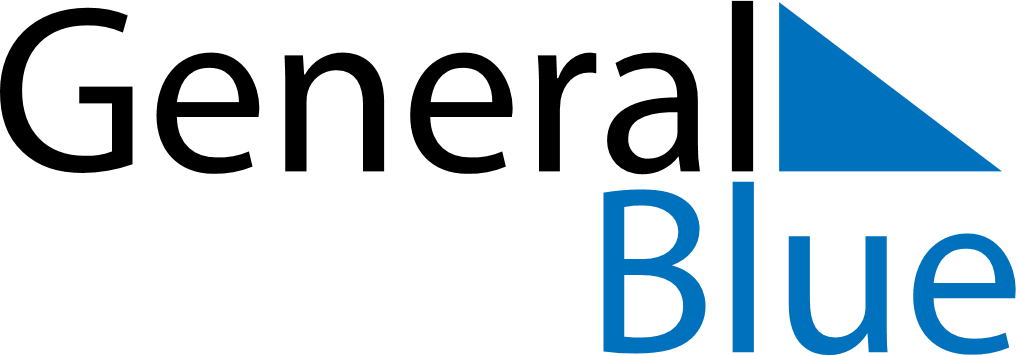 June 2027June 2027June 2027June 2027El SalvadorEl SalvadorEl SalvadorSundayMondayTuesdayWednesdayThursdayFridayFridaySaturday1234456789101111121314151617181819Father’s Day2021222324252526Día del Maestro27282930